Minutes of the Executive Committee MeetingSIR Branch 35August 15, 2018Big Sir, Stan Scardino announced that a quorum was present and the meeting was called to order at 10:00 am Attendees:Officers/DirectorsBig Sir, Stan Scardino	Director Membership, Paul SchutzCo-Little Sir, Andy Danver	Director, Publicity, Don CameronCo-Little Sir, Peter Thurston	Director, Nominations, Duncan MacVicarTreasurer, Larry Wray	Director, Special Projects, Ben GikisSecretary, Darryl Walker			      Director, Activities, Joe Mullen				Staff ChairmanAttendance, J. William YoungTravel Chairman, Ed Pausa			Webmaster, Jon RayLunch Host, Terry BarnhartTrail Tips Editor, Del FilmoreGuestsDerek Southern, President SIRReports:Secretary: Darryl Walker presented the June minutes. The minutes were approved. (082018-001).Treasurer: Larry Wray submitted the July Treasurers report.  Finances are per plan. The treasurers’ report was approved (082018-002).345 members have paid dues, Dues collection is now at an end for 2018..Membership Chairman: Paul Schutz submitted the membership report.Four new members were presented:New Member			SponsorHarold Toppel		Norman PassEli Wismer			Andy DanverJustin Go			Leland ChanJohn Manning		Peter ThurstanThe new members were approved (082018-003)	      Three resignations this month	341 members this month 9 guests todayA volunteer for the position of Member Orientation is required by 12/31.Form 27 was submitted Attendance: Bill Young reported 84 notified not attending, 9 guests, 2 visitors, and 31 cold plates.Big SirState Big Sir Derek Southern is attending today. He will make HLM presentations to:Senior HLM – Bob SimonHLM – Jim SchlatterStan and Andy attended the state SIR meeting:Ed Benson is charged with modernizing SIR. The SIR  definition is changed from “retired” to “social club for men”Key efforts recommended to increase membership:Getting new members involved in activitiesAdding new activitiesInvolving spouses in activities .Little SirsAndy DanverCongratulations to the picnic volunteers and special thanks to Ben Gikis for the best picnic ever. There were 183 attendees. Eight new member prospects attended...Sirs participated in First Friday in Los Altos. A new SIR Branch 35 banner and activity posters were displayed. Peter ThurstonPeter reported on the status of the technology group study of supporting SIR branch databases with Wild Apricot. The report is attached.DirectorsNominations – Duncan presented the 2019 officer slate. The 2019 officers were approved by the BEC (082018-004). The following are the new officers:OfficersBig SIR	      	Peter Thurston Sr. Little SIR	      	Andy DanverJr. Little SIR	      	VACANTSecretary	      	Jim Quillinan Asst. Secretary      	Dave SquelattiTreasurer	      	Jim NarvaAsst. Treasurer       	Gerry FeeneyDirectorsActivities	     	Joe MullenMembership     	Paul SchutzNominations     	Stan ScardinoPublicity	     	VACANTProjects	     	Ben GikisSocial Programs	Duncan MacVicar. Publicity – Don reported:SIR Branch 35 was advertised at Los Alto First Friday / Club 55 in July and AugustNextdoor  Neighborhood is updated with speaker informationSIR 35 speakers are noted in the Los Altos Town Crier datebookSix of the recent guests were walk-insCommittee Reports:	Luncheon Host – Terry estimates 195 for lunch today.	Webmaster – John RayMonthly web statistics were distributedWeb statistics show the link from Dels trail tips notification has increased the web traffic.New BusinessDerek Southern, SIR President commented on Branch issues. Since SIR membership is decreasing the primary concern is attracting new members. A vigorous activity program is essential to attracting and maintaining membership. .Derek recommended considered advertising the Branch on Facebook.All ongoing Branch 35 activities were approved by the Executive Committee, and the Meeting was adjourned at 11:00 AM. Respectfully submitted by Darryl Walker, Secretary, SIR Branch 35.Attachment 1:August summary of  votes:082018-001 – Minutes of the June meeting were approved as amended.082018-002 – The Treasurers report for July was approved082018-003 – Fur new members were approved:Harold Toppel		Eli Wismer			Justin Go			John Manning		082018-004 – The 2019 Slate of BEC officers was approved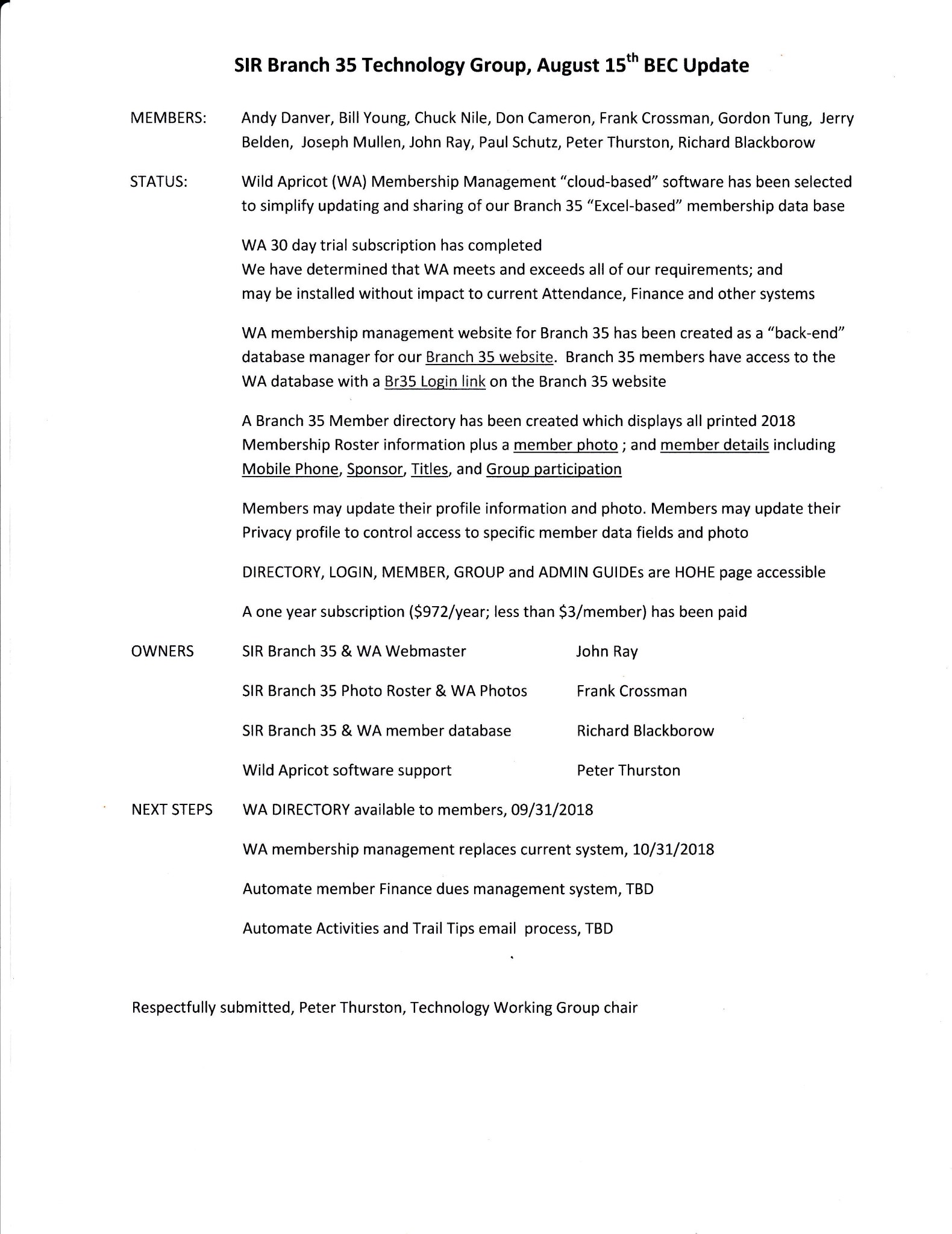 